NAME ____________________________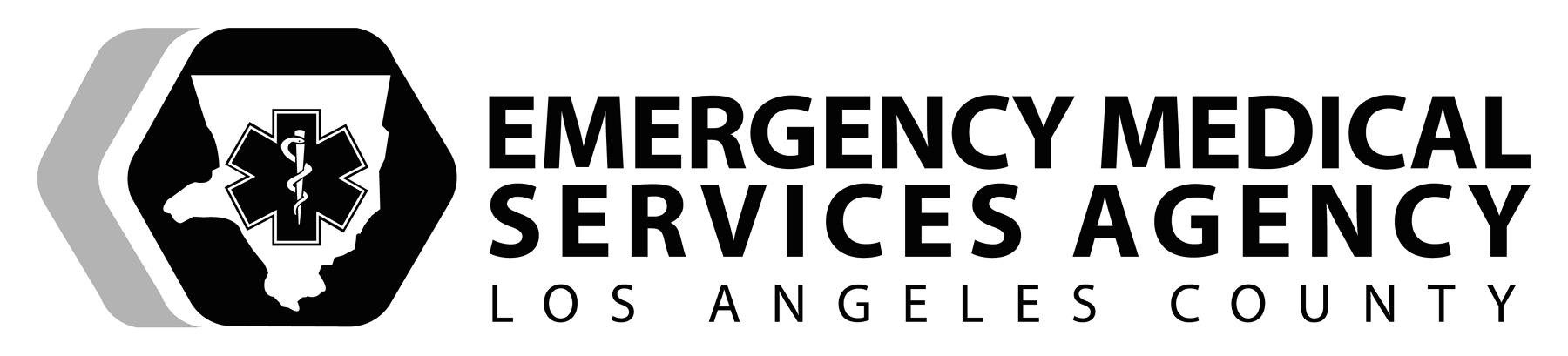 DATE _____/_____/_____SKILL PERFORMANCE EVALUATIONMEDICATION ADMINISTRATIONEPINEPHRINE AUTO-INJECTOR  PERFORMANCE OBJECTIVESDemonstrate proficiency in recognizing the indications, contraindications, criteria, and administer epinephrine using an auto-injector.EQUIPMENTSimulated patient, oxygen tank with a flow meter, oxygen mask, blood pressure cuff, stethoscope, PCR forms, placebo epinephrine in an auto-injector device or auto-injector trainer, biohazard container, alcohol wipes, adhesive bandage, timing device, clipboard, pen, eye protection, masks, gown, gloves.SCENARIO: ___________________________________________________________________________________________EXAMINER(S):______________________					Attempt:	1st	2nd	3rd (final)	Developed:  3/10,    Revised 11/18PREPARATIONPREPARATIONPREPARATIONPREPARATIONPREPARATIONPREPARATIONPerformance CriteriaPerformance CriteriaPerformance CriteriaYESNOCommentsEstablishes appropriate BSI precautionsEstablishes appropriate BSI precautionsEstablishes appropriate BSI precautionsCompletes primary assessmentCompletes primary assessmentAssesses for the presence of life threatening conditionScenario dependentCompletes primary assessmentCompletes primary assessmentAssesses for AVPUScenario dependentCompletes primary assessmentCompletes primary assessmentAssesses/Manages the airwayScenario dependentCompletes primary assessmentCompletes primary assessmentAssesses/Manages breathingScenario dependentCompletes primary assessmentCompletes primary assessmentEncourages the patient to use their own physician prescribed inhaler – if presentCompletes a secondary assessmentSAMPLE HistorySAMPLE HistoryCompletes a secondary assessmentOPQRSTOPQRSTCompletes a secondary assessmentVital SignsVital SignsCompletes a secondary assessmentO2 sat readingO2 sat readingAdministers oxygen – if indicatedAdministers oxygen – if indicatedAdministers oxygen – if indicatedIf you are using a shock scenario, high flow O2 is automatically indicatedStates the criteria for assisting with their own medications:States the criteria for assisting with their own medications:Prescribed to thepatientStates the criteria for assisting with their own medications:States the criteria for assisting with their own medications:Meets indicationsStates the criteria for assisting with their own medications:States the criteria for assisting with their own medications:No contraindicationsStates the criteria for assisting with their own medications:States the criteria for assisting with their own medications:ALS unit has been requestedStates when an EMT may carry and administer an EpiPen to an emergent patient States when an EMT may carry and administer an EpiPen to an emergent patient Must be on-duty and working for a provider agency who has been approved by the LA Co EMS Agency Medical DirectorVerbalize the indications for the administration of an EpiPenVerbalize the indications for the administration of an EpiPenAnaphylaxisVerbalize the indications for the administration of an EpiPenVerbalize the indications for the administration of an EpiPenSevere asthmaPerformance CriteriaPerformance CriteriaPerformance CriteriaPerformance CriteriaPerformance CriteriaPerformance CriteriaYESNOCommentsVerbalize the contraindications for the administration of an EpiPenVerbalize the contraindications for the administration of an EpiPenVerbalize the contraindications for the administration of an EpiPenThere are no absolute contraindications if the patient has anaphylaxis or severe asthmaThere are no absolute contraindications if the patient has anaphylaxis or severe asthmaThere are no absolute contraindications if the patient has anaphylaxis or severe asthmaChecks medication for DICCE:Checks medication for DICCE:Checks medication for DICCE:Drug NameDrug NameDrug NameChecks medication for DICCE:Checks medication for DICCE:Checks medication for DICCE:Integrity of containerIntegrity of containerIntegrity of containerChecks medication for DICCE:Checks medication for DICCE:Checks medication for DICCE:Concentration/doseConcentration/doseConcentration/doseChecks medication for DICCE:Checks medication for DICCE:Checks medication for DICCE:ClarityClarityClarityChecks medication for DICCE:Checks medication for DICCE:Checks medication for DICCE:Expiration dateExpiration dateExpiration dateStates the proper adult and pediatric dose of EpinephrineStates the proper adult and pediatric dose of EpinephrineAdult 0.3mgAdult 0.3mgAdult 0.3mgAdult 0.3mgScenario dependentStates the proper adult and pediatric dose of EpinephrineStates the proper adult and pediatric dose of EpinephrinePediatrics 0.15mg if 15-30kgPediatrics 0.15mg if 15-30kgPediatrics 0.15mg if 15-30kgPediatrics 0.15mg if 15-30kgScenario dependentPROCEDUREPROCEDUREPROCEDUREPROCEDUREPROCEDUREPROCEDUREPROCEDUREPROCEDUREPROCEDUREPerformance CriteriaPerformance CriteriaPerformance CriteriaPerformance CriteriaPerformance CriteriaPerformance CriteriaYESNOCommentsCalls for an Advanced Life Support Unit (ALS)Calls for an Advanced Life Support Unit (ALS)Calls for an Advanced Life Support Unit (ALS)Calls for an Advanced Life Support Unit (ALS)Calls for an Advanced Life Support Unit (ALS)Identifies the correct location of injection site Remove clothing from thighRemove clothing from thighRemove clothing from thighRemove clothing from thighIdentifies the correct location of injection site Upper-outer thighUpper-outer thighUpper-outer thighUpper-outer thighCleanses injection site with alcohol wipeCleanses injection site with alcohol wipeCleanses injection site with alcohol wipeCleanses injection site with alcohol wipeCleanses injection site with alcohol wipeRemoves the safety cap from auto-injectorRemoves the safety cap from auto-injectorRemoves the safety cap from auto-injectorRemoves the safety cap from auto-injectorRemoves the safety cap from auto-injectorPlace the tip of the auto-injector at a 90° angle to thelateral thigh	Place the tip of the auto-injector at a 90° angle to thelateral thigh	Place the tip of the auto-injector at a 90° angle to thelateral thigh	Place the tip of the auto-injector at a 90° angle to thelateral thigh	Place the tip of the auto-injector at a 90° angle to thelateral thigh	Pushes tip of auto-injector forcefully against injection sitePushes tip of auto-injector forcefully against injection sitePushes tip of auto-injector forcefully against injection sitePushes tip of auto-injector forcefully against injection sitePushes tip of auto-injector forcefully against injection siteContinues to hold the injector in place for three (3) seconds until the medication is injectedContinues to hold the injector in place for three (3) seconds until the medication is injectedContinues to hold the injector in place for three (3) seconds until the medication is injectedContinues to hold the injector in place for three (3) seconds until the medication is injectedContinues to hold the injector in place for three (3) seconds until the medication is injectedRemoves the injector and places in carrying tube or biohazard sharps containerRemoves the injector and places in carrying tube or biohazard sharps containerRemoves the injector and places in carrying tube or biohazard sharps containerRemoves the injector and places in carrying tube or biohazard sharps containerRemoves the injector and places in carrying tube or biohazard sharps containerMassages injection site for three (3) seconds with alcohol wipeMassages injection site for three (3) seconds with alcohol wipeMassages injection site for three (3) seconds with alcohol wipeMassages injection site for three (3) seconds with alcohol wipeMassages injection site for three (3) seconds with alcohol wipeApplies an adhesive bandage – if bleedingApplies an adhesive bandage – if bleedingApplies an adhesive bandage – if bleedingApplies an adhesive bandage – if bleedingApplies an adhesive bandage – if bleedingScenario dependentEvaluates response to epinephrine administration:Evaluates response to epinephrine administration:Evaluates response to epinephrine administration:Evaluates response to epinephrine administration:RespiratoryRate, tidal volume, lung soundsEvaluates response to epinephrine administration:Evaluates response to epinephrine administration:Evaluates response to epinephrine administration:Evaluates response to epinephrine administration:CardiovascularBP., pulse, skin colorEvaluates response to epinephrine administration:Evaluates response to epinephrine administration:Evaluates response to epinephrine administration:Evaluates response to epinephrine administration:Mental statusAlert/oriented, disorientedInitiates CPR – if indicatedInitiates CPR – if indicatedInitiates CPR – if indicatedInitiates CPR – if indicatedInitiates CPR – if indicatedScenario dependentStates the indications for the repeat administration of EpiPen to the adult and pediatric patientStates the indications for the repeat administration of EpiPen to the adult and pediatric patientStates the indications for the repeat administration of EpiPen to the adult and pediatric patientStates the indications for the repeat administration of EpiPen to the adult and pediatric patientETA for ALS unit is > 10 minutesStates the indications for the repeat administration of EpiPen to the adult and pediatric patientStates the indications for the repeat administration of EpiPen to the adult and pediatric patientStates the indications for the repeat administration of EpiPen to the adult and pediatric patientStates the indications for the repeat administration of EpiPen to the adult and pediatric patientETA to most appropriate ED is > 10 minutes